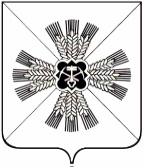 КЕМЕРОВСКАЯ ОБЛАСТЬ АДМИНИСТРАЦИЯ ПРОМЫШЛЕННОВСКОГО МУНИЦИПАЛЬНОГО ОКРУГАПОСТАНОВЛЕНИЕот «30» мая 2023 г. № 639-Ппгт. ПромышленнаяОб утверждении комиссии по подготовке проектов генерального плана                и правил землепользования и застройки Промышленновского муниципального округа, документации по планировке территории,                       а также по подготовке проектов внесения изменений в такие документыНа основании Федерального закона от 06.10.2003 № 131-ФЗ «Об общих принципах организации местного самоуправления в Российской Федерации», статьи 33, 39, 40 Градостроительного кодекса Российской Федерации, Устава муниципального образования Промышленновский муниципальный округ Кемеровской области – Кузбасса:1. Утвердить комиссию по подготовке проектов генерального плана и правил землепользования и застройки Промышленновского муниципального округа, документации по планировке территории, а также подготовке проектов внесения изменений в такие документы (далее – комиссия).2. Утвердить состав комиссии согласно приложению № 1 к настоящему постановлению.3. Утвердить порядок деятельности комиссии согласно приложению                     № 2 к настоящему постановлению.4. Признать утратившим силу постановление администрации Промышленновского муниципального округа от 17.03.2023 № 299-П «Об утверждении комиссии по подготовке проектов генерального плана и правил землепользования и застройки Промышленновского муниципального округа, документации по планировке территории, а также по подготовке проектов внесения изменений в такие документы».5. Разместить настоящее постановление на официальном сайте администрации Промышленновского муниципального округа в сети Интернет, опубликовать в газете «Эхо».6. Контроль за исполнением настоящего постановления возложить                   на заместителя главы Промышленновского муниципального округа                          - начальника Управления по жизнеобеспечению и строительству администрации Промышленновского муниципального округа А.А. Зарубина. 7.  Постановление вступает в силу со дня подписания.СОСТАВ комиссии по подготовке проектов правил землепользования                                и застройки Промышленновского муниципального округа, документации по планировке территории, а также по подготовке проектов внесения изменений в такие документыПредседатель комиссииЗаместитель председателя комиссииСекретарь комиссииЧлены комиссии2ПОРЯДОК деятельности комиссии по подготовке проектов генерального плана                    и правил землепользования и застройки Промышленновского муниципального округа, документации по планировке территории,                       а также по подготовке проектов внесения изменений в такие документы1.1. Комиссия по подготовке проектов генерального плана и правил землепользования и застройки Промышленновского муниципального округа, документации по планировке территории, а также по подготовке проектов внесения изменений в такие документы (далее - комиссия) создается                            для обеспечения реализации полномочий, установленных статьями 31, 33, 39, 40 Градостроительного кодекса Российской Федерации.1.2. Комиссия в своей деятельности руководствуется Конституцией Российской Федерации, законодательством Российской Федерации, законами и иными нормативными правовым актами Кемеровской области - Кузбасса, Уставом муниципального образования Промышленновский муниципальный округ Кемеровской области - Кузбасса, утвержденными правилами землепользования и застройки Промышленновского муниципального округа, документацией по планировке территории, иными нормативными правовыми актами Промышленновского муниципального округа и настоящим Порядком.1.3. Комиссия является постоянно действующим органом администрации Промышленновского муниципального округа. 1.4. Комиссия:1.4.1. принимает предложения о подготовке проектов генерального плана и правил землепользования и застройки Промышленновского муниципального округа, документации по планировке территории, а также               о подготовке проектов внесения изменений в такие документы,                             о предоставлении разрешения на условно разрешенный вид использования земельного участка или объекта капитального строительства,                                       о предоставлении разрешения на отклонение от предельных параметров разрешенного строительства, реконструкции объектов капитального строительства;1.4.2. выступает организатором общественных обсуждений или публичных слушаний при их проведении, в порядке предусмотренном статьей 5.1 Градостроительного кодекса Российской Федерации, действующего Положения о порядке организации и проведения публичных слушаний на территории Промышленновского муниципального округа;1.4.3. представляет в администрацию Промышленновского муниципального округа проекты генерального плана и правил землепользования и застройки Промышленновского муниципального округа, документации по планировке территории, а также проекты внесения изменений в такие документы для проверки;1.4.4. с учетом результатов общественных обсуждений или публичных слушаний обеспечивает внесение изменений в проект генерального плана                   и правил землепользования и застройки и представляет указанный проект главе Промышленновского муниципального округа;1.4.5. осуществляет подготовку заключения, в котором содержатся рекомендации о внесении в соответствии с поступившим предложением изменений в генеральный план и правила землепользования и застройки Промышленновского муниципального округа, документацию по планировке территории или об отклонении такого предложения с указанием причин отклонения и направляет это заключение главе Промышленновского муниципального округа;1.4.6. осуществляет подготовку рекомендаций о предоставлении разрешения на условно разрешенный вид использования или об отказе                          в предоставлении такого разрешения с указанием причин принятого решения и направляет их главе Промышленновского муниципального округа;1.4.7. осуществляет подготовку рекомендаций о предоставлении разрешения на отклонение от предельных параметров разрешенного строительства, реконструкции объектов капитального строительства                     или об отклонении такого предложения с указанием причин отклонения,                     и направляет это заключение главе Промышленновского муниципального округа.1.5. Предложения о внесении изменений в правила землепользования                          и застройки в комиссию направляются:1) федеральными органами исполнительной власти в случаях, если правила землепользования и застройки могут воспрепятствовать функционированию, размещению объектов капитального строительства федерального значения;2) органами исполнительной власти субъектов Российской Федерации в случаях, если правила землепользования и застройки могут воспрепятствовать функционированию, размещению объектов капитального строительства регионального значения;3) органами местного самоуправления в случаях, если необходимо совершенствовать порядок регулирования землепользования и застройки                    на соответствующих территории Промышленновского муниципального округа;4) органами местного самоуправления в случаях обнаружения мест захоронений погибших при защите Отечества, расположенных в границах Промышленновского муниципального округа;5) физическими или юридическими лицами в инициативном порядке либо в случаях, если в результате применения правил землепользования                     и застройки земельные участки и объекты капитального строительства                        не   используются   эффективно,   причиняется  вред  их  правообладателям,2снижается стоимость земельных участков и объектов капитального строительства, не реализуются права и законные интересы граждан  и их объединений;6) уполномоченным федеральным органом исполнительной власти или юридическим лицом, обеспечивающим реализацию принятого Правительством Российской Федерации решения о комплексном развитии территории, которое создано Российской Федерацией или в уставном (складочном) капитале которого доля Российской Федерации составляет более 50 процентов, или дочерним обществом, в уставном (складочном) капитале которого более 50 процентов долей принадлежит такому юридическому лицу;7) высшим исполнительным органом государственной власти субъекта Российской Федерации, органом местного самоуправления, принявшими решение о комплексном развитии территории, юридическим лицом, определенным субъектом Российской Федерации и обеспечивающим реализацию принятого субъектом Российской Федерации, главой местной администрации решения о комплексном развитии территории, которое создано субъектом Российской Федерации, муниципальным образованием или в уставном (складочном) капитале которого доля субъекта Российской Федерации, муниципального образования составляет более 50 процентов, или дочерним обществом, в уставном (складочном) капитале которого более 50 процентов долей принадлежит такому юридическому лицу (далее - юридическое лицо, определенное субъектом Российской Федерации), либо лицом, с которым заключен договор о комплексном развитии территории в целях реализации решения о комплексном развитии территории.1.6. Заявление о предоставлении разрешения на условно разрешенный вид использования земельного участка в комиссию предоставляет физическое или юридическое лицо.1.7. За разрешениями на отклонение от предельных параметров разрешенного строительства, реконструкции объектов капитального строительства обращаются правообладатели земельных участков.1.8. Комиссия в течение двадцати пяти дней со дня поступления предложения о внесении изменений в правила землепользования                      и застройки осуществляет подготовку заключения, в котором содержатся рекомендации о внесении в соответствии с поступившим предложением изменения в правила землепользования и застройки или об отклонении такого предложения с указанием причин отклонения, и направляет                         это заключение главе Промышленновского муниципального округа.1.9. Проект решения о предоставлении разрешения на отклонение                    от предельных параметров разрешенного строительства, реконструкции объектов капитального строительства подготавливается в течение пятнадцати рабочих дней со дня поступления заявления о предоставлении такого разрешения и подлежит рассмотрению на общественных обсуждениях или   публичных   слушаниях,   проводимых   в   порядке,   установленном3статьей 5.1 Градостроительного кодекса Российской Федерации, с учетом положений статьи 39 Градостроительного кодекса Российской Федерации, за исключением случая, указанного в части 1.1 статьи 40 Градостроительного кодекса Российской Федерации.1.10. Комиссия может выступать с предложениями о внесении изменения в генеральный плана и правила землепользования и застройки Промышленновского муниципального округа, документации по планировке территории, а также по подготовке проектов внесения изменений в такие документы.1.11. Комиссия направляет проект генерального плана Промышленновского муниципального округа, в том числе внесение изменений в такой план на согласование в порядке, предусмотренном статьей 25 Градостроительного кодекса Российской Федерации.1.12. Работой комиссии руководит председатель. В случае отсутствия председателя его обязанности исполняет заместитель председателя комиссии.1.13. Председатель комиссии осуществляет организацию деятельности комиссии и ведение ее заседаний. Председатель комиссии подписывает письма, заключения, рекомендации, направляемые от имени комиссии.1.14. Секретарь комиссии осуществляет:- прием и регистрацию поступивших на рассмотрение комиссии предложений и заявлений;- информирование членов комиссии о времени, месте, дате проведения заседаний, о вопросах повестки заседаний;- подготовку и выдачу заинтересованным лицам выписок                               из заключений комиссии;- иные организационные функции, необходимые для обеспечения деятельности комиссии.1.15. В случае невозможности очного участия в заседании отсутствующий член комиссии вправе в письменном виде направить председателю комиссии свое мнение по обсуждаемому вопросу.1.16. Председатель комиссии, заместитель председателя комиссии, секретарь комиссии и члены комиссии – должностные лица и специалисты администрации Промышленновского муниципального округа несут ответственность за их профессиональное мнение                                                         (заключение) при осуществлении своих полномочий в соответствии                            с действующим законодательством.1.17. Для разъяснения специальных норм законодательства и внесения предложений по компетенции в состав комиссии включаются по согласованию представители структурных подразделений территориальных органов федеральных органов исполнительной власти по Кемеровской области - Кузбассу (Управление Федеральной службы по надзору в сфере защиты прав потребителей и благополучия человека по Кемеровской области - Кузбасса,  Управление  Росреестра  по  Кемеровской  области  -  Кузбассу,4 Главное управление МЧС России по Кемеровской области - Кузбассу); структурных подразделений исполнительных органов государственной власти Кемеровской области - Кузбасса (Департамент культуры                                и национальной политики Кузбасса); депутаты Совета народных депутатов Промышленновского муниципального округа, в соответствии                                         с территориальным расположением избирательного округа, представители общественности.5ГлаваГлаваПромышленновского муниципального округаПромышленновского муниципального округаС.А. ФедарюкИсп. Ю.А. КрыловаТел. 74734Исп. Ю.А. КрыловаТел. 74734Приложение № 1к постановлениюадминистрации Промышленновского муниципального округа от «30» мая 2023 г. № 639-ППриложение № 1к постановлениюадминистрации Промышленновского муниципального округа от «30» мая 2023 г. № 639-ППриложение № 1к постановлениюадминистрации Промышленновского муниципального округа от «30» мая 2023 г. № 639-ПЗарубин Артем Анатольевич- заместитель  главы Промышленновского муниципального округа – начальник Управления по жизнеобеспечению и строительству администрации Промышленновского муниципального округаБезрукова Альбина Петровна  - заместитель  главы Промышленновского муниципального округаКрылова Юлия Анатольевна   - начальник отдела по архитектуре                           и градостроительству администрации Промышленновского муниципального округаВащенко Елена Александровна- председатель Совета народных депутатов Промышленновского муниципального округаБелоконь Юлия Юрьевна- председателя комитета по управлению муниципальным имуществом администрации Промышленновского муниципального округаКрюков Олег Борисович - начальник отдела сельского хозяйства администрации Промышленновского муниципального округаНачальник территориального отдела Управления по жизнеобеспечению и строительству администрации Промышленновского муниципального округа- в соответствии с территориальным расположением (по согласованию)             Шевченко Владимир Витальевич- начальник филиала Промышленновского РЭС ПО ЦЭС филиала ПАО «МРСК Сибири» - «Кузбассэнерго - РЭС»                       (по согласованию)Минаков Александр Сергеевич- генеральный директор ООО «ПКС» (по согласованию)Рыбин Виктор Степанович- директор филиала «Энергосеть»                           г. Топки «ООО «Кузбасская энергосетевая компания» (по согласованию)Парамонова Елена Сергеевна- руководитель Управления Федеральной службы по надзору в сфере защиты прав потребителей и благополучия человека по Кемеровской области - Кузбасса                         (по согласованию)Тюрина Ольга Анатольевна- руководитель Управления Федеральной службы государственной регистрации, кадастра и картографии по Кемеровской области - Кузбасса (по согласованию)Шульгин Алексей Ювенальевич- начальник Главного управления МЧС России по Кемеровской области - Кузбассагенерал-майор внутренней службы                     (по согласованию)Феофанова Ольга Александровна- министр культуры и национальной политики Кузбасса (по согласованию)Заместитель главыПромышленновского муниципального округа - начальник Управления по жизнеобеспечению и строительству администрации Промышленновского муниципального округаА.А. ЗарубинПриложение № 2 к постановлениюадминистрации Промышленновского муниципального округа от «30» мая 2023 г. № 639-ПЗаместитель главыПромышленновского муниципального округа - начальник Управления по жизнеобеспечению и строительству администрации Промышленновского муниципального округаА.А. Зарубин